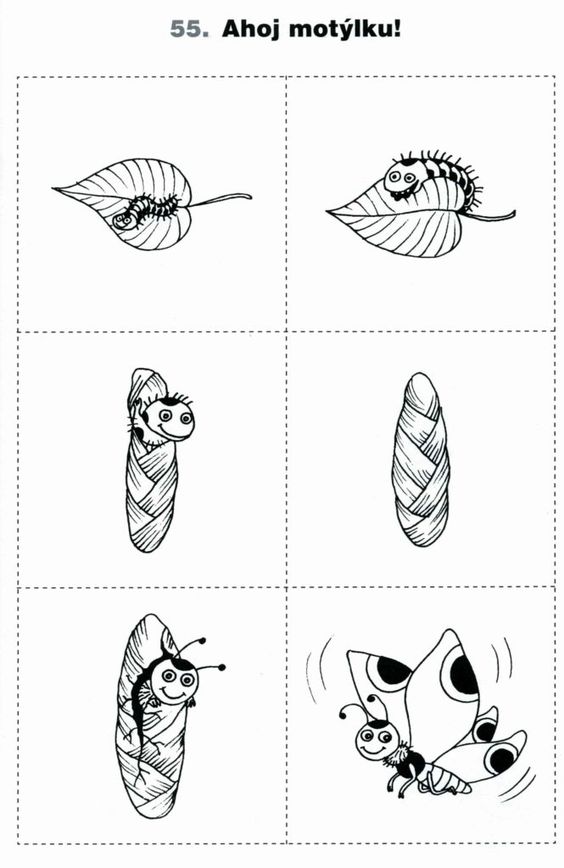 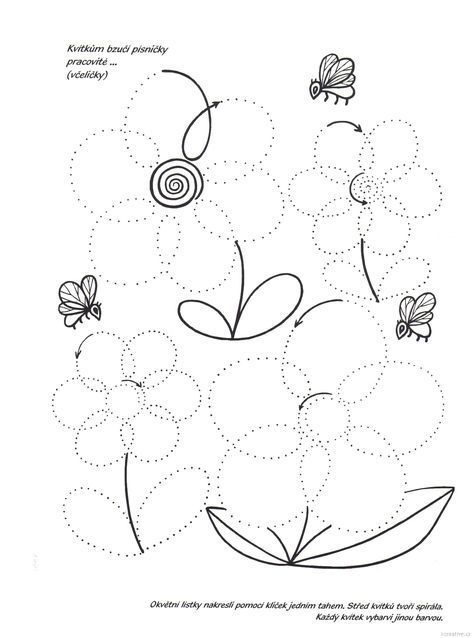 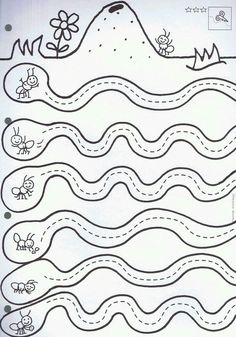 Spočítej, kolik teček má každá beruška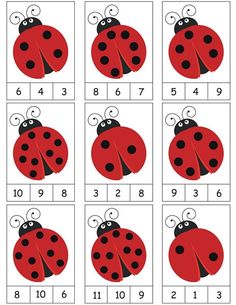 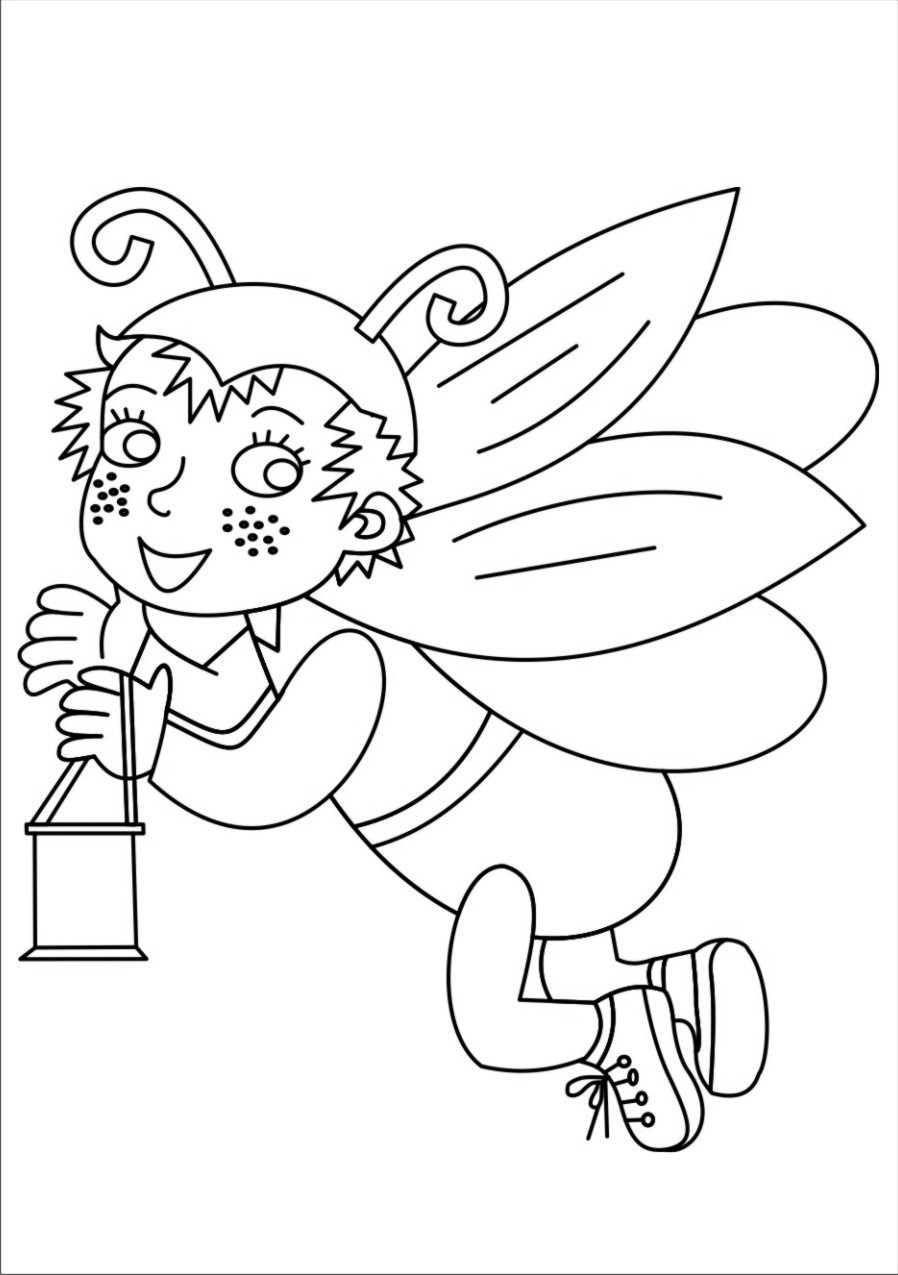 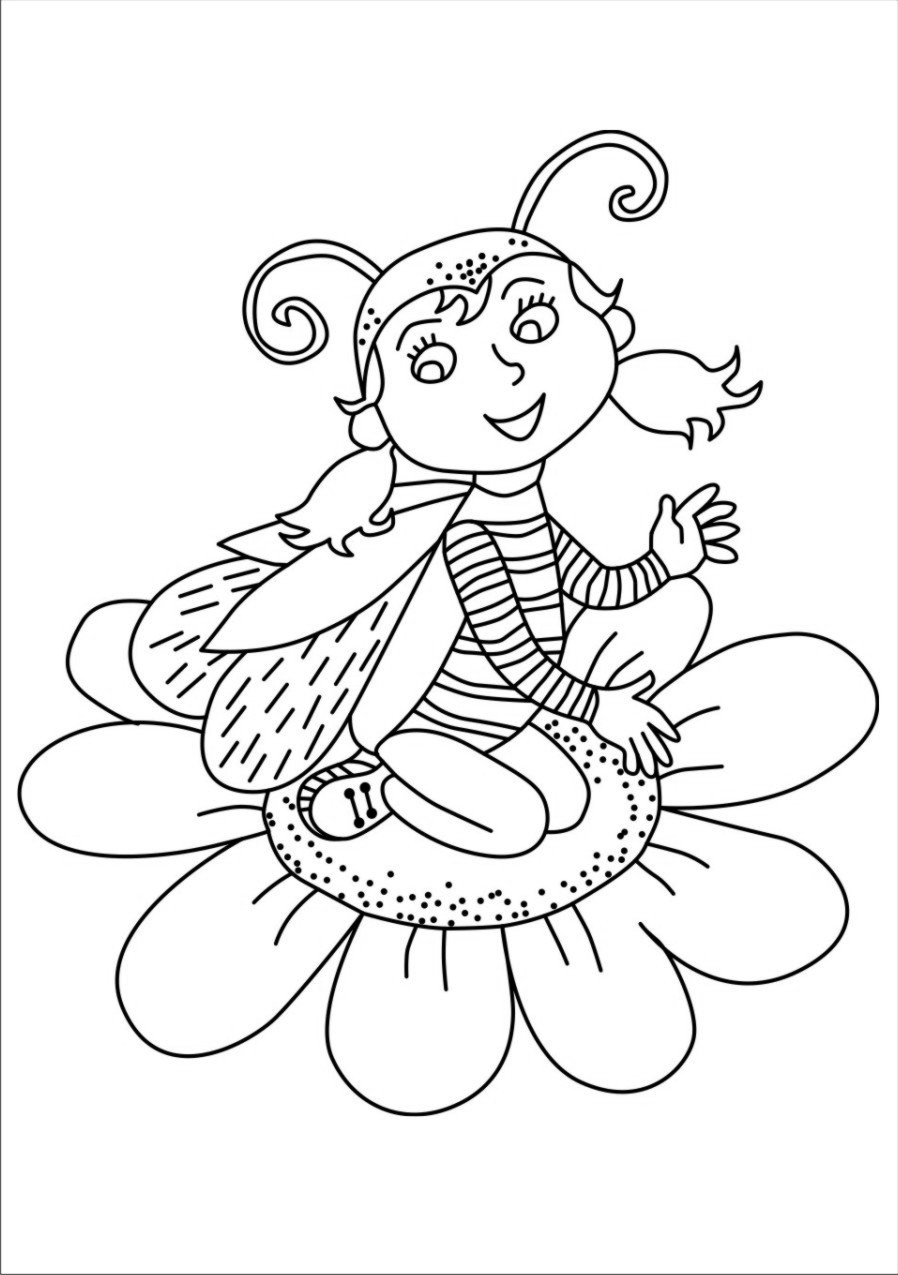 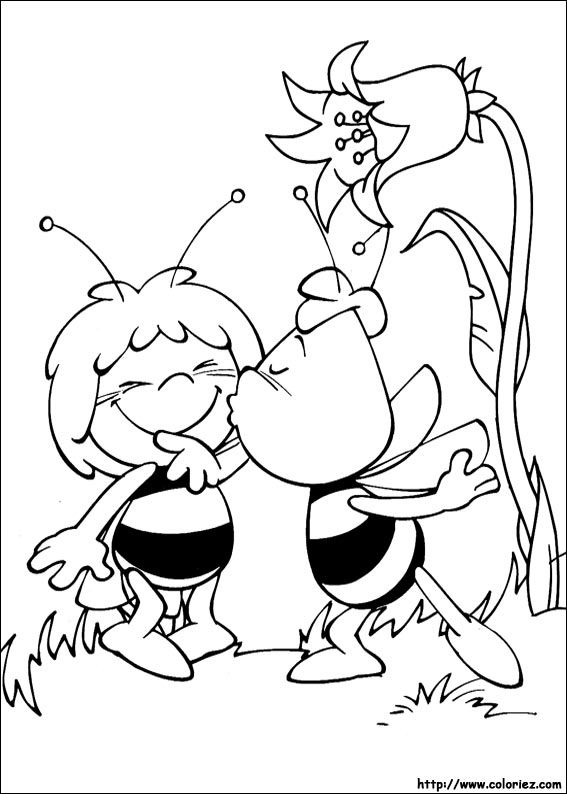 